Государственный стандарт СССР ГОСТ 23119-78
"Фермы стропильные стальные сварные с элементами из парных уголков для производственных зданий. Технические условия"
(утв. постановлением Госстроя СССР от 28 апреля 1978 г. N 73)Steel welded roof trusses of double angles for industrial buildings. Specifications.Срок действия установлен с 1 января 1979 г.до 1 января 1984 г. 1. Основные размеры                                                      2. Технические требования                                                3. Комплектность                                                         4. Правила приемки                                                       5. Методы контроля                                                       6. Маркировка, транспортирование и хранение                              7. Указания по монтажу                                                   8. Гарантия изготовителя                                                Настоящий стандарт распространяется на стальные сварные стропильные фермы с элементами из парных уголков, соединенных с тавр, с уклоном верхнего пояса 1,5%, предназначенные для производственных зданий пролетами 18, 24, 30 и 36 м:с рулонной и мастичной кровлей;со стальными и железобетонными колоннами;с неагрессивными и слабоагрессивными средами;возводимых в районах с расчетной температурой наружного воздуха минус 65°С и выше и сейсмичностью до 9 баллов включительно.Стропильные стальные фермы должны удовлетворять требованиям ГОСТ 23118-78 и требованиям, изложенным в соответствующих разделах настоящего стандарта.1. Основные размеры1.1. Фермы должны изготовляться высотой:3150 мм - для пролетов зданий 18, 24, 30 и 36 м;2250 мм - для пролетов зданий 18 и 24 м.Фермы высотой 3150 мм для пролетов зданий 18 и 24 м должны применяться в зданиях, в которых наряду с пролетами 18 и 24 м имеются пролеты 30 и 36 м, а также в зданиях, где по условиям технологии производства требуется повышенная высота межферменного пространства. В остальных случаях выбор ферм по высоте для пролетов зданий 18 и 24 м производится на основе результатов сопоставления технико-экономических показателей рассмотренных вариантов.1.2. Схемы и основные размеры ферм должны соответствовать указанным на черт.1. Допускается применение дополнительных элементов решетки (шпренгелей, элементов для крепления путей подвесного транспорта, стоек для уменьшения расчетной длины основных стержней ферм и т.п.).1.3. Членение ферм на отправочные элементы должно соответствовать черт.2.Черт.1 "Схемы и основные размеры фермы"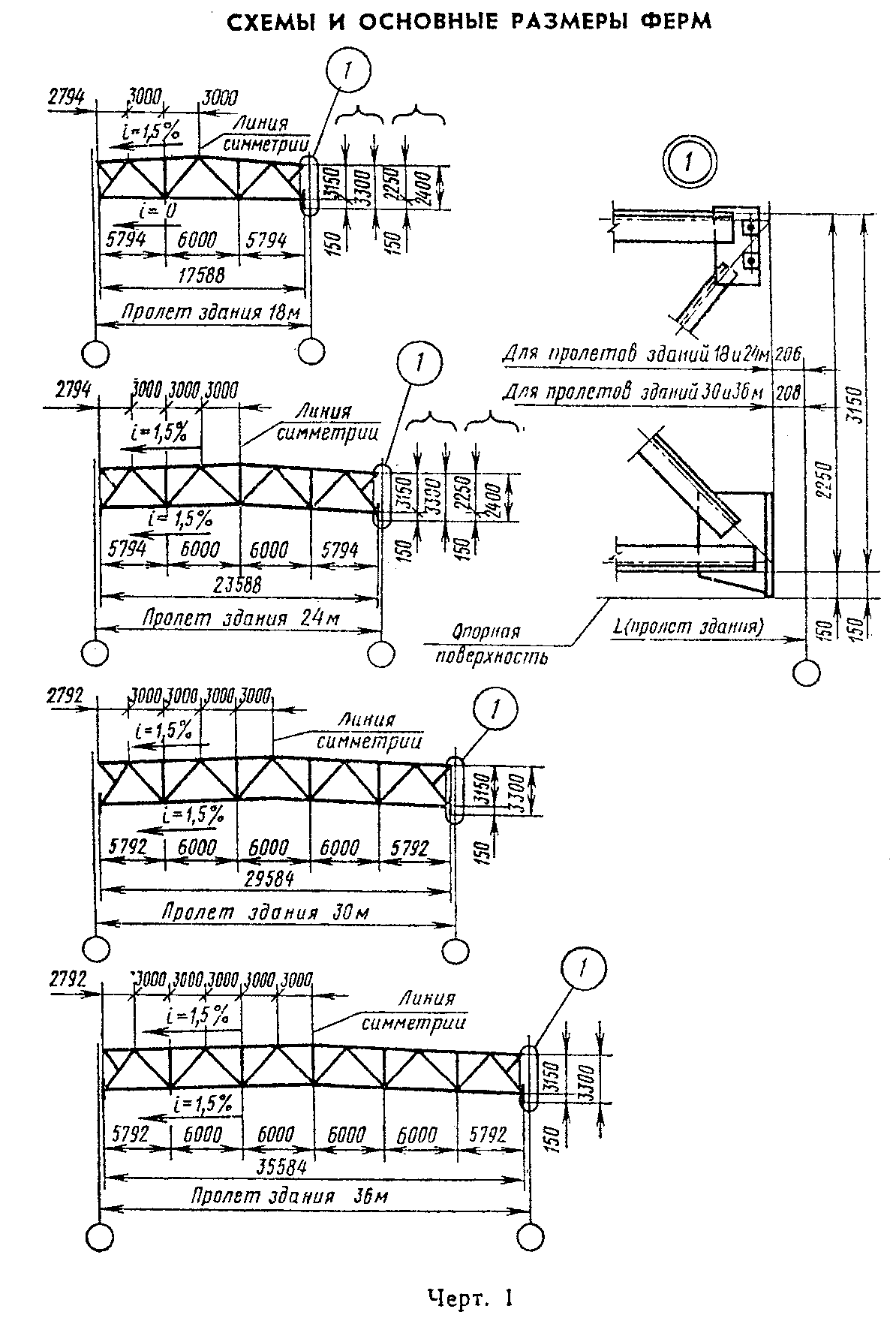 "Черт.1. Схемы и основные размеры фермы"Черт.2 "Членение ферм на отправочные элементы"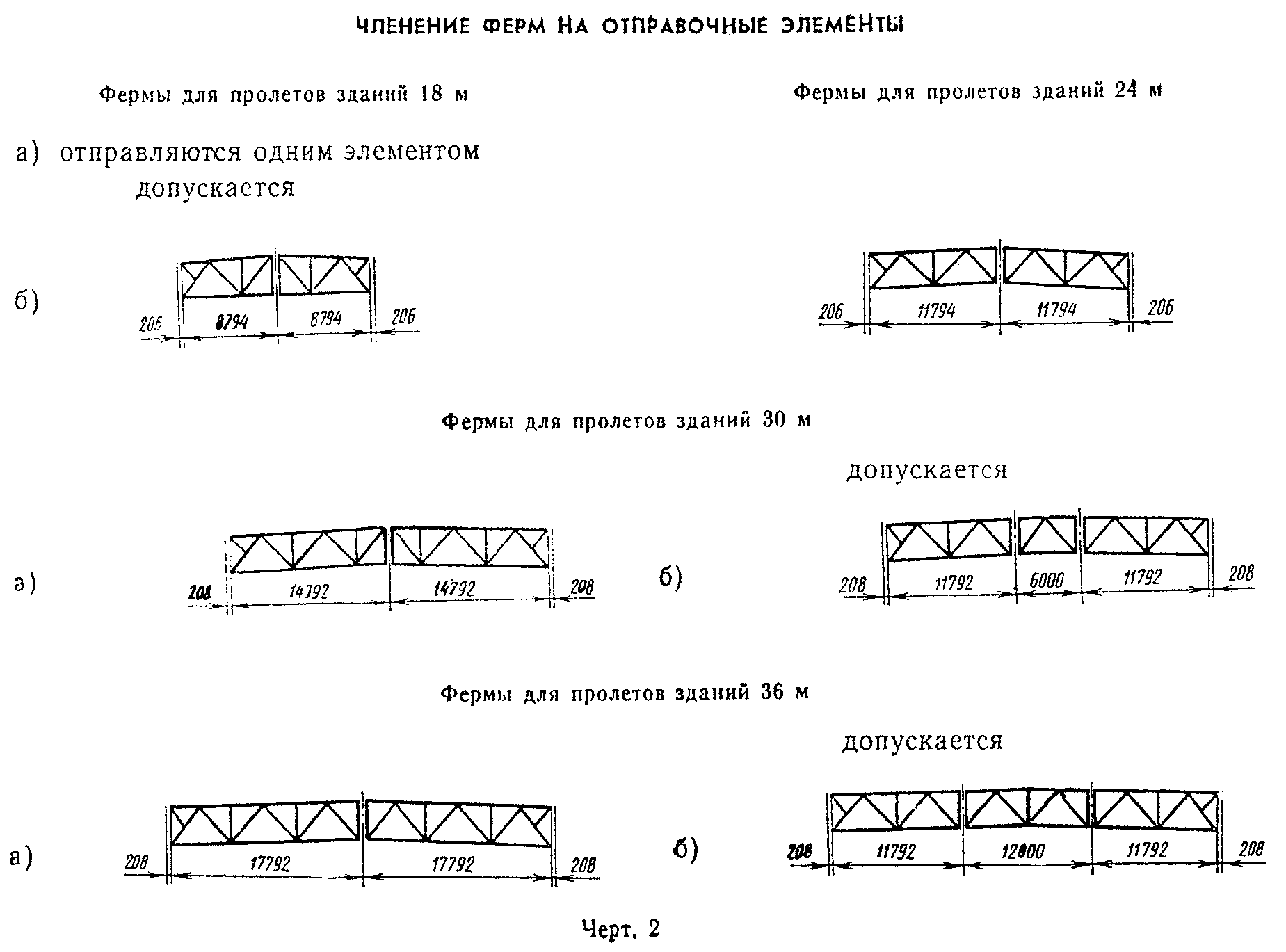 "Черт.2. Членение ферм на отправочные элементы"2. Технические требования2.1. Фермы должны изготовляться в соответствии с требованиями настоящего стандарта, ГОСТ 23118-78 и СНиП III-18-75, по рабочим чертежам КМД, утвержденным в установленном порядке.2.2. Предельные отклонения линейных размеров ферм и их деталей от номинальных приведены в табл.1."Таблица 1"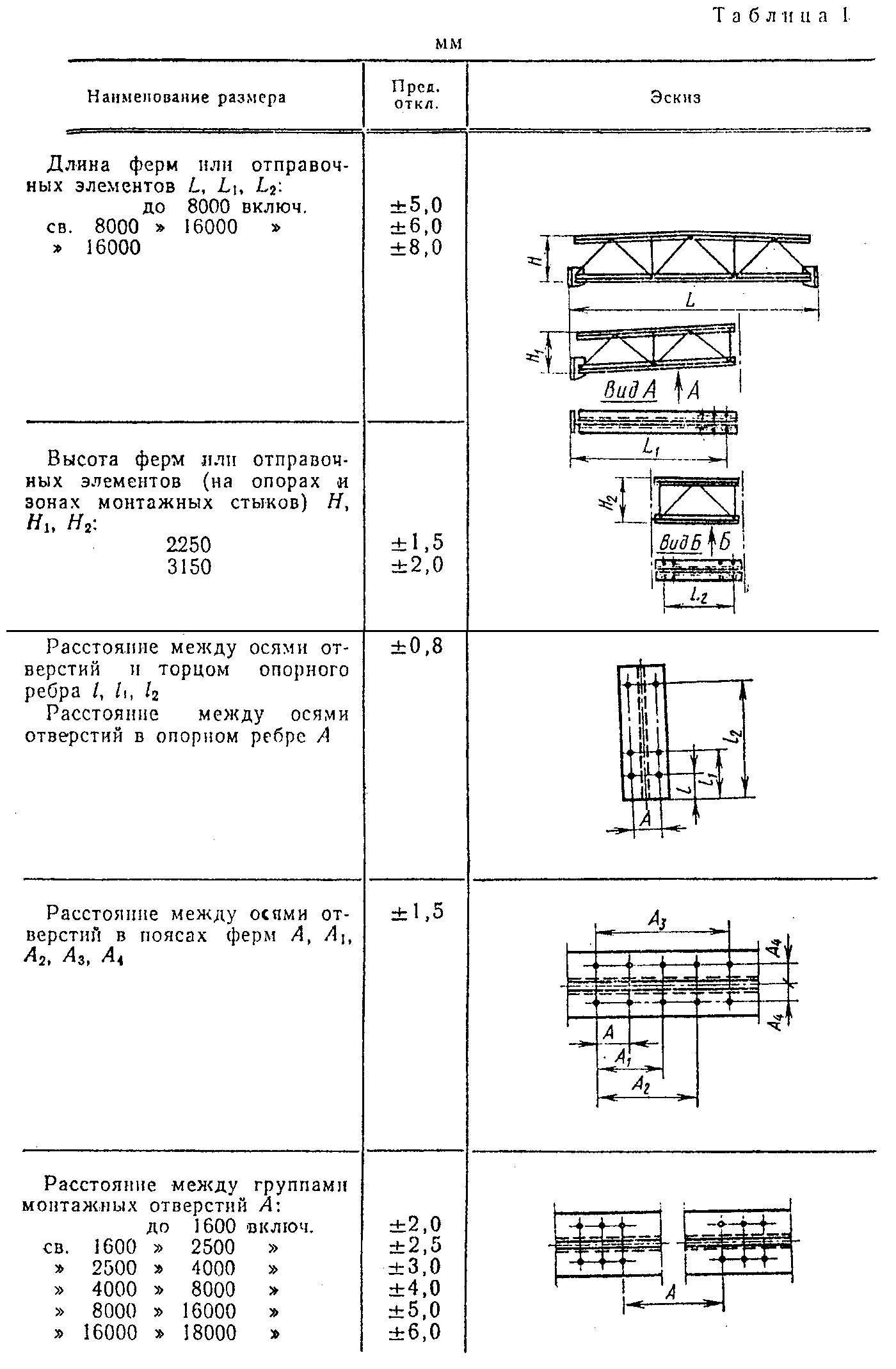 "Таблица 1"2.3. Предельные отклонения формы и расположения поверхностей деталей ферм от проектных приведены в табл.2."Таблица 2"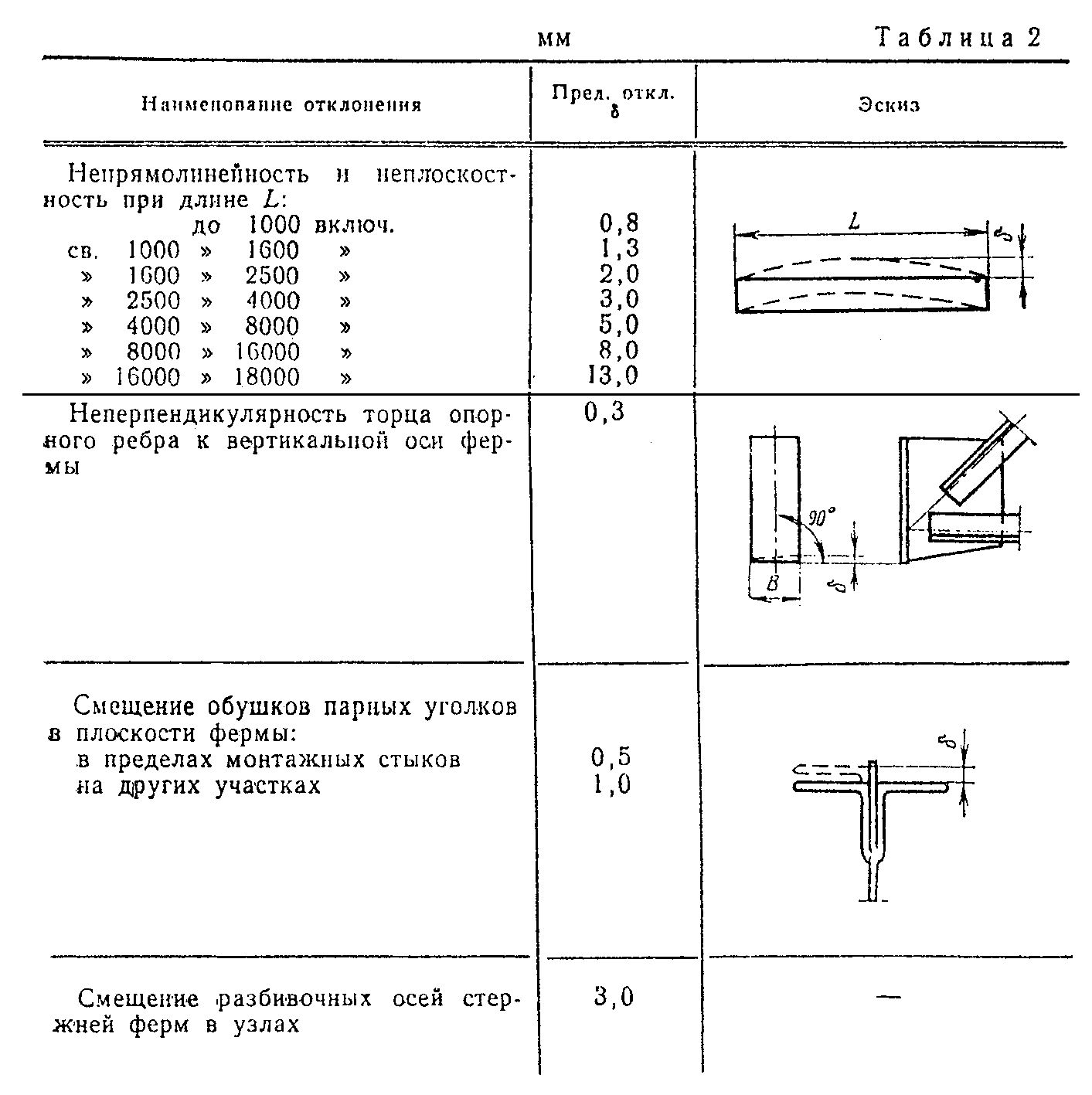 "Таблица 2"2.4. Шероховатость механически обработанной торцевой поверхности опорного ребра не должна быть грубее первого класса по ГОСТ 2789-73.2.5. Расстояние между краями деталей решетки и поясов в узлах ферм должно быть равно 4-5 толщинам фасонки.2.6. Верхние пояса ферм при толщине поясных уголков менее 10 мм в местах опирания железобетонных плит должны быть усилены накладками.2.7. На верхней плоскости уголков верхних поясов ферм, в случае опирания на них железобетонных плит, должны быть нанесены несмываемой краской поперечные риски, обозначающие центр узла.2.8. Детали ферм, в зависимости от расчетной температуры, должны изготовляться из сталей классов, приведенных в табл.3.2.9. Сварные соединения элементов ферм должны быть выполнены механизированным способом.Допускается, в случае отсутствия оборудования для сварки механизированными способами, применение ручной сварки.Таблица 3┌────────────────────┬────────────────┬─────────────────────────────────┐│Наименование деталей│   Сортамент    │      Класс стали для зданий,    ││                    │                │     возводимых при расчетной    ││                    │                │           температуре           ││                    │                ├───────────────────────┬─────────┤│                    │                │   минус 40°C и выше   │  ниже   ││                    │                ├────────────┬──────────┤  минус  ││                    │                │Вариант   1.│Вариант 2.│ 40°C до ││                    │                │  Из стали  │Из   стали│  минус  ││                    │                │   одного   │   двух   │  65°C   ││                    │                │   класса   │  классов │         │├────────────────────┼────────────────┼────────────┼──────────┼─────────┤│Пояс                │ГОСТ 8509-72    │            │С46/33    │         │├────────────────────┤                │            ├──────────┤         ││Элемент решетки     │ГОСТ 8510-72    │            │С38/23 или│         ││                    │                │            │С46/33    │         │├────────────────────┼────────────────┤            ├──────────┤         ││Фасонка             │                │   С38/23   │С38/23    │ С46/33  │├────────────────────┤                │            ├──────────┤         ││Опорное ребро       │ГОСТ 19903-74   │            │С38/23 или│         ││                    │                │            │С46/33    │         │├────────────────────┤                │            │          │         ││Стыковая накладка   │                │            │          │         │└────────────────────┴────────────────┴────────────┴──────────┴─────────┘См. ГОСТ 8509-93 "Уголки стальные горячекатаные равнополочные. Сортамент", введенный в действие постановлением Госстандарта РФ от 20 февраля 1996 г. N 85 с 1 января 1997г.Взамен ГОСТ 8510-72 постановлением Госстандарта СССР от 15 октября 1986 г. N 3082 с 1 июля 1987 г. введен в действие ГОСТ 8510-86Примечания:1. Марки сталей должны приниматься по СНиП II-В.3-72 и СНиП II-28-73.Взамен СНиП II-28-73 постановлением Госстроя СССР от 30 августа 1985 г. N 137 с 1 января 1986 г. введены в действие СНиП 2.03.11-852. Вариант 1 или 2 выбирается на основании результатов сравнения их технико-экономических показателей.2.10. Материалы для сварки должны приниматься в соответствии со СНиП II-В.3-72.2.11. Фермы должны быть огрунтованы и окрашены.Грунтовка и окраска должны соответствовать пятому классу покрытия по ГОСТ 9.032-74.3. Комплектность3.1. Фермы должны поставляться предприятием-изготовителем комплектно.В состав комплекта должны входить:отправочные элементы ферм;монтажные прокладки толщиной 4, 6 и 8 мм в количестве, равном соответственно 85, 65 и 20% от общего количества опорных узлов ферм;техническая документация в соответствии с требованиями ГОСТ 23118-78.4. Правила приемки4.1. Фермы (отправочные элементы) для проверки соответствия их требованиям настоящего стандарта должны быть приняты техническим контролем предприятия-изготовителя поштучно.4.2. Контроль отклонений линейных размеров ферм и их деталей (в том числе размеров сечений профилей проката) от номинальных, отклонения формы и расположения поверхностей деталей от проектных, качества сварных соединений и подготовки поверхности под защитные покрытия должен производиться до грунтования ферм.4.3. Контрольной сборке должна подвергаться первая и каждая десятая ферма.4.4. Потребитель имеет право производить приемку ферм, применяя при этом правила приемки и методы контроля, установленные настоящим стандартом.5. Методы контроля5.1. Контроль отклонений линейных размеров ферм и их деталей от номинальных, отклонения формы и расположения поверхностей деталей от проектных, а также шероховатости механически обработанной поверхности следует производить универсальными методами и средствами.5.2. Контроль качества швов сварных соединений и размеров их сечений должен производиться в соответствии со СНиП III-18-75.Взамен СНиП III-18-75 с 1 июля 1988 г. в части монтажа конструкций введен в действие СНиП 3.03.01-87, с 1 января 2001 г. введен в действие ГОСТ 23118-996. Маркировка, транспортирование и хранение6.1. Изготовленные фермы должны быть замаркированы.На каждом отправочном элементе фермы должны быть нанесены:номер заказа;номер чертежа КМД, по которому изготовлен отправочный элемент фермы;условное обозначение ферм по чертежу КМД с указанием порядкового номера изготовления.На каждом пакете монтажных прокладок должны быть нанесены номер заказа и номер чертежа КМД, по которому изготовлены прокладки.На каждой монтажной прокладке должна быть указана ее толщина.Пример маркировки отправочного элемента фермы:                                310                               ───── В8-6,                                 5где 310 - номер заказа;5 - номер чертежа КМД;В8 - условное обозначение;6 - порядковый номер изготовления.На отправочном элементе фермы маркировочные знаки должны быть нанесены на первом раскосе и на внешней плоскости нижнего пояса, а также на пакете монтажных прокладок - вверху и внизу пакета.Маркировочные знаки должны наноситься несмываемой краской.6.2. Фермы (отправочные элементы) должны транспортироваться и храниться в рабочем положении. При этом фермы должны опираться на деревянные подкладки, устанавливаемые вблизи узлов, толщиной не менее 50 мм при транспортировании и не менее 150 мм при хранении ферм на строительной площадке.Длина подкладки должна превышать ширину нижнего пояса ферм не менее чем на 100 мм,При транспортировании и хранении должна быть обеспечена надежность закрепления ферм и сохранность их от повреждений.При транспортировании отправочные элементы ферм должны быть соединены в пакеты. Масса пакета должна быть согласована с потребителем и не превышать 20 т.Монтажные прокладки должны быть соединены в пакеты проволокой.7. Указания по монтажу7.1. Монтаж ферм должен производиться в соответствии с требованиями ГОСТ 23118-78 и СНиП III-18-75.7.2. Предельные отклонения от проектного положения смонтированных конструкций приведены в табл.4."Таблица 4"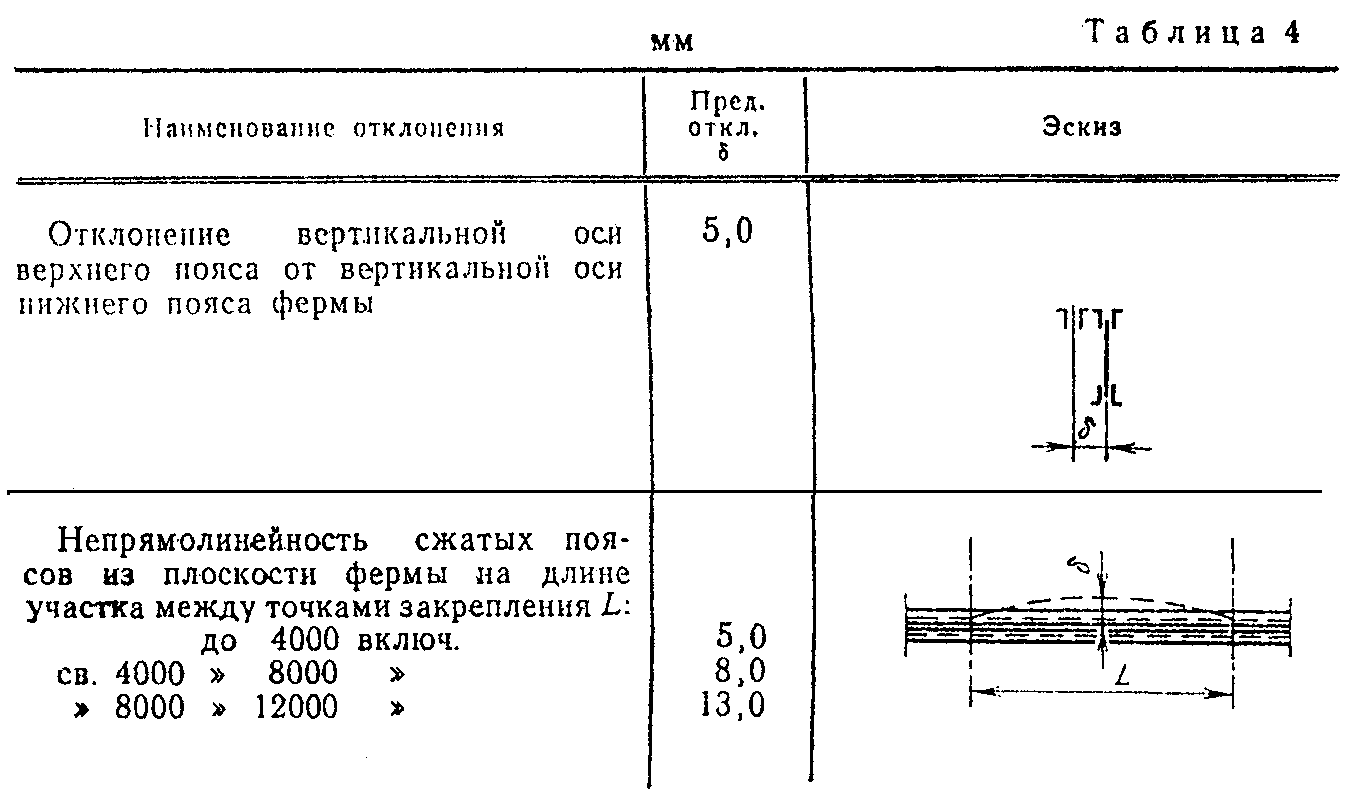 "Таблица 4"7.3. Смещение наружных граней опорных частей железобетонных плит покрытия с поперечных рисок, нанесенных в соответствии с п.2.7, не должно быть более 20 мм.8. Гарантия изготовителя8.1. Изготовитель должен гарантировать соответствие ферм требованиям настоящего стандарта при соблюдении условий транспортирования, хранения и монтажа, установленных настоящим стандартом.